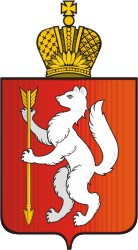  ТУГУЛЫМСКАЯ РАЙОННАЯ ТЕРРИТОРИАЛЬНАЯ ИЗБИРАТЕЛЬНАЯ КОМИССИЯ                                                          РЕШЕНИЕр.п. ТугулымЗаслушав информацию члена рабочей группы по организации деятельности комиссии по повышению правовой культуры участников избирательного процесса и информационно-разъяснительной деятельности Р.П. Кайгародова, руководствуясь решением Комиссии от 24.05.2012 года № 21/145 «Об утверждении программы Тугулымской районной территориальной избирательной комиссии «О Программе информационно-разъяснительной деятельности Тугулымской районной территориальной избирательной комиссии на период подготовки и проведения выборов главы Тугулымского городского округа в октябре 2012 года», в целях развития интереса жителей Тугулымского городского округа к изучению основ избирательного права, формирования активной гражданской позиции, готовности участвовать в общественно-политической жизни городского округа, Тугулымская районная территориальная избирательная комиссия РЕШИЛА:1. Утвердить Положение о фотоконкурсе «Будущее родного края - в наших руках» (прилагается).2. Утвердить смету на проведение фотоконкурса «Будущее родного края - в наших руках» (прилагается).3. Бухгалтеру Комиссии Сторожук Л.И. произвести оплату расходов на проведение данного конкурса за счет средств местного бюджета, выделенных Тугулымской районной территориальной избирательной комиссии на подготовку и проведение выборов главы Тугулымского городского округа 14 октября 2012 года. 4. Направить настоящее решение в Управление образования Тугулымского городского округа, администрацию Тугулымского городского округа, средствам массовой информации.Разместить настоящее решение на официальном сайте Тугулымской районной территориальной избирательной комиссии http://trtik.3dn.ru/.6. Контроль за исполнением решения возложить на председателя Комиссии Р.Ю. Тегенцеву.ПОЛОЖЕНИЕо фотоконкурсе «Будущее родного края - в наших руках»1. ОБЩИЕ ПОЛОЖЕНИЯ1.1 Фотоконкурс «Будущее родного края - в наших руках» проводится в рамках программы информационно-разъяснительной деятельности Тугулымской районной территориальной избирательной комиссии на период подготовки и проведения выборов главы Тугулымского городского округа в октябре 2012 года.1.2 К участию в фотоконкурсе приглашаются жители Тугулымского городского округа от 7 лет и старше.1.3 Настоящее Положение регламентирует порядок проведения фотоконкурса «Будущее родного края - в наших руках» (далее — «Фотоконкурс»).1.5 Организатором фотоконкурса является Тугулымская районная территориальная избирательная комиссия.1.6 Жюри формируется из числа членов Тугулымской районной территориальной избирательной комиссии с правом решающего голоса.2. ЦЕЛИ И ЗАДАЧИ ФОТОКОНКУРСА Основными целями проведения фотоконкурса являются:- знакомство с историей Тугулымского городского округа, развитие чувства любви и гордости за свою малую Родину и проживающих в ней людей;- выявление творчески одаренных и инициативных жителей района, создание условий для совершенствования их профессионального мастерства;3. ОРГКОМИТЕТ ФОТОКОНКУРСА 3.1 Оргкомитет формируется Тугулымской районной территориальной избирательной комиссией.3.2 Функции оргкомитета:- контроль и координация проведения конкурса;- определение условий проведения конкурса;- определение номинаций конкурса;- публичное объявление о начале проведения конкурса;- координация работы жюри Фотоконкурса;- определение состава жюри фотоконкурса и координация его работы;- организация церемонии награждения лауреатов и номинантов Фотоконкурса.4. НОМИНАЦИИ ФОТОКОНКУРСА1. «Вся жизнь моя - тугулымская история» фотографии исторических мест Тугулымского городского округа;2. «Сердце мое - Урал» фотографии природы и памятников природы тугулымского края;3. «Мои родные земляки» (фотографии, фотопортреты жителей Тугулымского городского округа).5. УСЛОВИЯ УЧАСТИЯ5.1 Для участия в Фотоконкурсе необходимо подать заявку в оргкомитет.5.2 Претендент может подать заявку на участие в Фотоконкурсе в нескольких номинациях.5.3 Количество работ от  одного участника - не более трех на одну номинацию.5.4 Фоторабота должна соответствовать тематике конкурса.5.5 Представленные на фотоконкурс работы не возвращаются и не рецензируются. Фотографии могут использоваться организаторами с обязательным указанием авторства. 5.6 Организаторы фотоконкурса не несут ответственности за нарушение участниками фотоконкурса авторских прав третьих лиц.5.7 Конкурсные работы и заявки представляются в организационный комитет конкурса с 1 августа по 20 сентября 2012 года.6. ТРЕБОВАНИЯ К ОФОРМЛЕНИЮ РАБОТ6.6 Фотографии на конкурс представляются по электронной почте tik.tugulym@ikso.org в формате JPEG, цветовая модель RGB, разрешение 300 dpi. Возможно предоставление фоторабот на бумажных и электронных носителях в Тугулымскую районную территориальную избирательную комиссию по адресу: р.п. Тугулым, пл. 50 лет Октября, 1 каб. 423.6.2 Фотоработы могут быть как цветные, так и черно- белые.6.3 В теме письма указывается - фотоконкурс «Будущее родного края - в наших руках».6.4 К фотоработам обязательно прилагается заявка (Приложение 1) на участие в фотоконкурсе и графические файлы с номером номинации.6.5 Фотографии, не отвечающие условиям конкурса, не рассматриваются.7. КРИТЕРИИ ОЦЕНКИ РАБОТКритериями для оценки работ являются:• наличие сюжета фотографии, его соответствие заданной теме;• оригинальность;• качество фотографии• информационная содержательность.8. ОПРЕДЕЛЕНИЕ ПОБЕДИТЕЛЕЙ 8.1 В фотоконкурсе предполагается учреждение первого, второго и третьего места по каждой номинации и приза зрительских симпатий.8.3 Фотоработы будут размещены на сайте Тугулымской районной территориальной избирательной комиссии http://trtik.3dn.ru/8.2 Голосование по номинации «Приз зрительских симпатий» на сайте http://trtik.3dn.ru/ с 22 сентября до 30 сентября 2012 г.8.3 Голосование экспертного жюри проходит после окончания приема фоторабот.8.4 Итоги будут объявлены 12 октября 2012 года.8.5 Решение жюри окончательное и пересмотру не подлежит.9. НАГРАЖДЕНИЕ ПОБЕДИТЕЛЕЙ 9.1 Авторам работ, победивших в фотоконкурсе, присваивается звание «Победитель фотоконкурса «Будущее родного края - в наших руках», вручается диплом и памятные подарки.9.2 Список победителей и лучшие работы публикуются на официальном сайте Тугулымской районной территориальной избирательной комиссии http://trtik.3dn.ru/10. ФИНАНСИРОВАНИЕ10.1 Финансирование фотоконкурса осуществляет Тугулымская районная территориальная избирательная комиссия за счет средств местного бюджета, выделенных на подготовку и проведение выборов главы Тугулымского городского округа 14 октября 2012 года. Приложение 1Заявка на участие в фотоконкурсе «Будущее родного края - в наших руках»ФИО _______________________________________________________________Адрес ______________________________________________________________Контактный телефон _________________________________________________Место работы или учебы (полностью)___________________________________________________________________________________________________Адрес образовательного учреждения____________________________________Рабочий телефон ___________________________________________________Должность__________________________________________________________Стаж работы________________________________________________________НОМИНАЦИИ:1                                                                                             (название работы)2                                                                                            (название работы)3                                                                                            (название работы)4                                                                                            (название работы)5                                                                                            (название работы)  31 июля 2012 года№ 29/190Об утверждении Положения о фотоконкурсе «Будущее родного края - в наших руках»ПредседательТугулымской районной территориальной избирательной комиссииР.Ю. ТегенцеваСекретарьТугулымской районной территориальной избирательной комиссииИ.Н. ДавыдоваУтверждено:решением Тугулымской районной территориальной избирательной комиссии от 31 июля 2012 года №29/190 